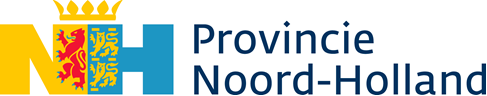 Financiële bijlage bij melding en voortgangsrapportage
van de subsidieverleningDit betreft een (graag aanvinken wat van toepassing is; meerdere opties mogelijk):	voortgangsrapportage à vul deel A in	melding van een wijziging in de gesubsidieerde activiteiten à vul deel B inmelding van een wijziging in het bestedingsritme à vul deel A, B en C inverzoek om (aanvullend) voorschot of wijziging voorschotbetalingen o.b.v. kasritme à vul deel A en D inWat is de voortgang van het project ten opzichte van de planning? Let op:Zijn er afwijkingen die de doorlooptijd beïnvloeden? Vergeet hiervoor dan niet om tijdig een melding te doen! Zie hiervoor deel B van dit formulier.De gerealiseerde werkelijke start- en einddata kunnen niet in de toekomst liggen.B. Melding wijziging(en)    Voorgenomen wijziging in de doelstelling en/of resultatenGeef in onderstaande tabel de wijzigingen in de begroting aan (ten opzichte van de begroting waarop de subsidieverlening is gebaseerd). U kunt ook de gevraagde gegevens in een aparte bijlage meesturen.KostenFinancieringTotaaloverzichtC. BestedingsritmeBestedingsritmeIndien u een subsidie van meer dan € 1.500.000,- is verleend en de looptijd van het project betreft meerdere kalenderjaren; vermeld hier de gewijzigde, realistische inschatting van de besteding van de totale kosten van het project per kalenderjaar. Vanaf werkelijke startdatum van gesubsidieerde activiteit:Het is belangrijk dat u bij wijziging van dit bestedingsritme ons direct op de hoogte brengt van deze wijziging. D. Voorschot
Geef in onderstaand schema in periodes van drie maanden aan welke activiteiten en bijbehorende uitgaven plaats zullen vinden (het zogenaamde kasritme). Hierop bepalen wij het (gewijzigde) kasritme van de voorschotten. 
Onvoldoende ruimte? Voeg een apart overzicht kasritme als bijlage toe.
Wij streven ernaar om de voorschotten in de eerste twee weken van iedere periode uit te betalen.NB Veranderingen in de uitvoering van de activiteiten moeten tijdig worden gemeld. Aan de hand daarvan kan onder meer het kasritme van de voorschotten worden bijgesteld. A. VoortgangsrapportageFasering / activiteiten / mijlpalenGeplande startdatum bij subsidie-aanvraag(dd-mm-jjjj)Gewijzigde geplande startdatum a.g.v. vertraging(dd-mm-jjjj)Gerealiseerde werkelijke startdatum(dd-mm-jjjj)Geplande einddatum bij subsidie-aanvraag(dd-mm-jjjj)Gewijzigde geplande einddatum a.g.v. vertraging(dd-mm-jjjj)Gerealiseerde werkelijke einddatum(dd-mm-jjjj) OnderdeelGeplande kostenGewijzigde kosten€ € € € € € € € € €  Totale kosten€ €  Naam Geplande 
 bijdrage/subsidieGewijzigde bijdrage/subsidie Eigen bijdrage€ €  Bijdrage gemeente € €  Bijdrage derden € €  Overige € € € €  Totale financiering€ € Gepland bedragGewijzigd bedrag Totale kosten€ €  Totale financiering€ €  Beoogde subsidie provincie Noord-Holland  NB Gewijzigd bedrag kan nooit hoger zijn dan 
 verleend bedrag.€ € KalenderjaarGesubsidieerde activiteit Originele planning bestedingenGewijzigde planning bestedingen20……€ …€ …20……€ …€ …20……€ …€ …e.v. ……€ …€ …Totale bestedingenTotale bestedingen€ …€ …Planning
(dd-mm-jjjj)(Deel)activiteitVerwachte uitgaven (€)Toelichting Startdatum 1e periode van drie maandenStartdatum 2e periode van drie maandenStartdatum 3e periode van drie maandenStartdatum 4e periode van drie maandenEtc. (voor meerjarige projecten) 